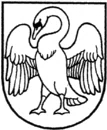 Vadovaudamasis Lietuvos Respublikos biudžetinių įstaigų įstatymo 9 straipsnio 2 dalies 1 punktu,   Lietuvos Respublikos valstybės ir savivaldybių įstaigų darbuotojų ir komisijos narių darbo apmokėjimo įstatymo 10 straipsnio 1 dalies 2 punktu, BĮ „............įstaigos pavadinimas..........“ darbuotojų darbo apmokėjimo tvarkos aprašu, patvirtintu 20... m.  ...........................d. įsakymu Nr. ............... „Dėl BĮ „...įstaigos pavadinimas.....“ darbuotojų darbo apmokėjimo tvarkos aprašo tvirtinimo“,  atsižvelgdamas  į Vardenės Pavardenės 20.... m. ...............d. sutikimą:1. P a v e d u  pareigos Vardas Pavardė nuo 202.... m. ........ ..... d. iki 202... m. ....... ..... d. įskaitytinai (arba nurodyti aplinkybę), vykdyti papildomas pareigas – ..............................................2. S k i r i u  pareigos Vardas Pavardė xx proc. pareiginės algos pastoviosios dalies dydžio priemoką už papildomų pareigų vykdymą.Šis įsakymas gali būti skundžiamas Lietuvos Respublikos darbo kodekso nustatyta tvarka Lietuvos Respublikos valstybinės darbo inspekcijos Kauno darbo ginčų komisijai (L. Sapiegos g. 12, Kaunas).Direktorius	Vardas PavardėParengėVardas PavardėBIUDŽETINĖS ĮSTAIGOS DIREKTORIUS ĮSAKYMASDĖL PRIEMOKOS SKYRIMO VARDAS PAVARDĖ LAIKINAI VYKDANT PAPILDOMAS FUNKCIJAS 2021 m.                    d. Nr. 